Załącznik nr 5 do regulaminu wprowadzonego zarządzeniem z dnia 13 lipca 2018r.,  nr 12/2018 Dyrektora Ośrodka Rozwoju Edukacji
w Warszawie w sprawie udzielania zamówień publicznych w ORE w Warszawie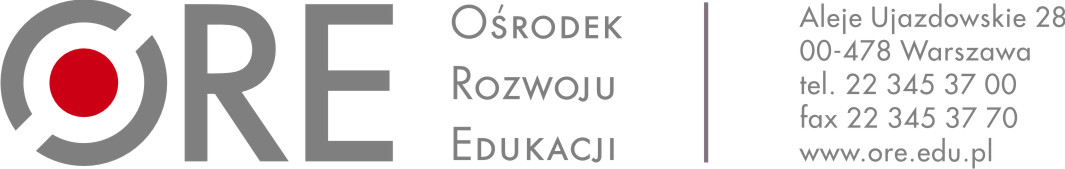 ZAPYTANIE OFERTOWEI. Zamawiający:Ośrodek Rozwoju Edukacji w WarszawieAleje Ujazdowskie 2800-478 Warszawazwraca się do Państwa z zapytaniem ofertowym na:„Usługę serwisu 2 szt. wysokonakładowych drukarko-kopiarek Canon, w tym: 1 szt. czarno-białej Vario Print 110 oraz 1 szt. kolorowej typu Image Runner Advance C5250i”.II. Osoba nadzorująca realizację zamówienia ze strony Zamawiającego:Piotr Chilmon, tel. 22 345 37 98, 603 090 157, e-mail: piotr.chilmon@ore.edu.plIII. Szczegółowy opis przedmiotu Zamówienia:Usługa serwisu 2 szt. wysokonakładowych drukarko-kopiarek Canon, w tym: 1 szt. czarno-białej Vario Print 110 oraz 1 szt. kolorowej typu Image Runner Advance C5250i.Usługa serwisu obejmuje:regulacje i naprawy niezbędne do zapewnienia prawidłowego funkcjonowania urządzeń,utrzymywania stałej jakości kopii,wymianę uszkodzonych części, które powodują nieprawidłowe funkcjonowanie urządzeń,pomoc telefoniczną z zakresu obsługi urządzeń,dostawy materiałów eksploatacyjnych, w tym fabrycznie nowych, nieużywanych i  nieregenerowanych kompletnych modułów bębnów, tonerów, nośników, fotoreceptorów i innych, z wyłączeniem papieru i zszywek, w dni robocze w ciągu 24 godzin od chwili złożenia zapotrzebowania.Wykonawca zobowiązany jest posiadać uprawnienia Autoryzowanego Serwisu wystawione przez producenta lub przedstawiciela producenta na Polskę dla urządzeń Canon. Przedmiot zamówienia będzie realizowany zgodnie z Projektem umowy stanowiącymi załącznik nr 2 do zapytania ofertowego.Adresy zainstalowania urządzeń, stany liczników i nr seryjne:IV. Wymagania związane z wykonaniem zamówienia:1. O udzielenie Zamówienia mogą ubiegać się Wykonawcy, którzy spełniają warunki, dotyczące:posiadania uprawnień do wykonywania określonej działalności lub czynności, jeżeli przepisy prawa nakładają obowiązek ich posiadania – Zamawiający nie określa szczegółowych wymagań, których spełnienie Wykonawca musi wykazać;posiadania wiedzy i doświadczenia – Zamawiający nie określa szczegółowych wymagań, których spełnienie Wykonawca musi wykazać;dysponowania odpowiednim potencjałem technicznym oraz osobami zdolnymi do wykonania Zamówienia – Zamawiający nie określa szczegółowych wymagań, których spełnienie Wykonawca musi wykazać;sytuacji ekonomicznej i finansowej – Zamawiający nie określa szczegółowych wymagań, których spełnienie Wykonawca musi wykazać.V. Wymagania dotyczące składania ofert: Wykonawca może złożyć tylko jedną ofertę. Wykonawca może, przed upływem terminu składania ofert, zmienić lub wycofać ofertę. Oferta powinna być złożona na formularzu ofertowym stanowiącym załącznik nr 1 do zapytania ofertowego.Wykonawca zobowiązany jest do prawidłowego wypełnienia formularza oferty poprzez wpisanie wymaganych danych lub odpowiednie skreślenie lub zaznaczenie. Niedopuszczalne jest wykreślanie, usuwanie bądź zmiana treści oświadczeń zawartych w formularzu. Przez pojęcie „osoby upoważnione” należy rozumieć osoby wskazane jako uprawnione do reprezentacji Wykonawcy w odpowiedniej informacji z Krajowego Rejestru Sądowego, osoby fizyczne działające w imieniu własnym lub pełnomocników. W przypadku pełnomocnika wymagane jest złożenie skanu pełnomocnictwa, z którego treści będzie wynikać umocowanie co najmniej do podpisania i złożenia oferty. Zamawiający samodzielnie pobierze z publicznych baz danych odpisy w Krajowego Rejestru Sądowego lub informację z Centralnej Ewidencji i Informacji  Działalności Gospodarczej dotyczące Wykonawców, w celu weryfikacji uprawnienia do podpisania i złożenia oferty.Zamawiający może dokonać poprawek w ofercie wyłącznie tych, które dotyczą:oczywistych omyłek pisarskich; oczywistych omyłek rachunkowych, z uwzględnieniem konsekwencji rachunkowych dokonanych poprawek; innych omyłek polegających na niezgodności oferty z zapytaniem ofertowym, niepowodujących istotnych zmian w treści oferty. Zamawiający informuje Wykonawców o poprawieniu omyłek wskazanych w ust. 7.Zamawiający odrzuca ofertę, w szczególności jeżeli: jej treść nie odpowiada treści zapytania ofertowego, w tym w szczególności liczba stacji wykazana przez Wykonawcę będzie niższa niż wymagana;jej złożenie stanowi czyn nieuczciwej konkurencji w rozumieniu przepisów zwalczaniu nieuczciwej konkurencji;została złożona przez Wykonawcę wykluczonego z udziału w postępowaniu udzielenie zamówienia;Wykonawca w terminie 3 dni od dnia doręczenia zawiadomienia zgłosił sprzeciw na poprawienie omyłki;ceny złożonych ofert dodatkowych są takie same;jest niezgodna z innymi przepisami prawa. Zamawiający bada złożone oferty pod względem ich zgodności z wymaganiami określonymi w zapytaniu ofertowym.Zamawiający w toku badania i oceny ofert może wezwać Wykonawców do uzupełnienia oferty, w szczególności o brakujące lub prawidłowe dokumenty, pełnomocnictwa i oświadczenia wyznaczając w tym celu odpowiedni termin, chyba że mimo ich złożenia oferta Wykonawcy podlega odrzuceniu albo konieczne byłoby unieważnienie lub zamknięcie postępowania, lub oferta nie może zostać wybrana jako najkorzystniejsza. Zamawiający może wezwać, także w wyznaczonym przez siebie terminie, do złożenia wyjaśnień dotyczących wymaganych oświadczeń lub dokumentów.Uzupełnienie oferty lub nadesłanie wyjaśnień po upływie terminu jest nieskuteczne.Ofertę sporządzoną zgodnie z wymaganiami określonymi w zapytaniu ofertowym należy przesłać w formie skanu pod adres e-mail: piotr.chilmon@ore.edu.plTermin składania ofert: do 31 marca 2021 r. do godz. 15:00.Oferty złożone po terminie wskazanym w ust 15 nie będą rozpatrywane.VI. Kryterium oceny ofert: Przy wyborze oferty najkorzystniejszej Zamawiający będzie stosował następujące kryteria i ich wagi: W formularzu ofertowym ceny brutto za poszczególne rodzaje 100 szt. wydruków należy podać w złotych polskich z dokładnością do dwóch miejsc po przecinku.Ocena punktowa w ramach kryterium zostanie dokonana zgodnie ze wzorem:Gdzie:C   – liczba punktów przyznanych badanej ofercie w danym kryteriumCn – najniższa cena 100 szt. wydruków w danym kryteriumCb – cena 100 szt. wydruków, badanej oferty w danym kryteriumObliczenia będą zaokrąglone zgodnie z zasadami matematyki z dokładnością do dwóch miejsc po przecinku.Zamawiający wybierze ofertę z największą liczbą punktów, uzyskaną po zsumowaniu liczby punktów przyznanych ofercie w każdym z trzech kryteriów.Uwaga: W razie dodatkowych wyjaśnień i informacji, pytania proszę kierować e-mailem pod adres: piotr.chilmon@ore.edu.pl VII. Uwagi końcoweZamawiający zastrzega sobie prawo do zamknięcia postępowania o udzielenie zamówienia bez podawania przyczyny na każdym etapie postępowania.Zamawiający wykluczy z postępowania Wykonawców, którzy nie spełniają warunków udziału w postępowaniu. Ofertę Wykonawcy wykluczonego z postępowania uznaje się za odrzuconą.Wykonawcy uczestniczą w postępowaniu na własne ryzyko i koszt, nie przysługują im żadne roszczenia z tytułu zamknięcia lub unieważnienia postępowania przez Zamawiającego.Ocena zgodności ofert z wymaganiami Zamawiającego przeprowadzona zostanie na podstawie analizy dokumentów i materiałów, jakie Wykonawca zawarł w swej ofercie.VIII. Zgodnie z art. 13 ust. 1 i 2 rozporządzenia Parlamentu Europejskiego i Rady (UE) 2016/679 z dnia 27 kwietnia 2016 r. (Dz. Urz. UE L 119 z 04.05.2016 r.), dalej „RODO”, Ośrodek Rozwoju Edukacji w Warszawie informuje, że:1.     Administratorem Pani/Pana danych osobowych jest Ośrodek Rozwoju Edukacji z siedzibą w Warszawie (00-478), Aleje Ujazdowskie 28, e-mail: sekretariat@ore.edu.pl,  tel. 22 345 37 00;2.     W sprawach dotyczących przetwarzania danych osobowych może się Pani/Pan skontaktować z Inspektorem Ochrony Danych poprzez e-mail: iod@ore.edu.pl;3.     Pani/Pana dane osobowe przetwarzane będą w celu związanym z postępowaniem o udzielenie zamówienia publicznego zgodnie z obowiązującymi przepisami prawa;4.     Odbiorcami Pani/Pana danych osobowych mogą być osoby lub podmioty, którym udostępniona zostanie dokumentacja postępowania w oparciu o art. 8 oraz art. 96 ust. 3 ustawy z dnia 29 stycznia 2004 r. Prawo zamówień publicznych (tekst jedn. Dz.U. 2018 poz. 1986 z późn. zm.), dalej „ustawa Pzp” lub na wniosek, o którym mowa w art. 10 ust. 1  oraz art. 14 ust. 1 ustawy z dnia 6 września 2001 r. o dostępie do informacji publicznej (tekst jedn. Dz.U. 2018 poz. 1330 ze zm.), podmioty upoważnione na podstawie przepisów prawa, a także podmioty świadczące usługi na rzecz administratora;5.     Pani/Pana dane osobowe będą przechowywane, zgodnie z art. 97 ust. 1 ustawy Pzp, przez okres 4 lat od dnia zakończenia postępowania o udzielenie zamówienia, a jeżeli czas trwania umowy przekracza 4 lata, okres przechowywania obejmuje cały czas trwania umowy a po jego zakończeniu czas wymagany przez przepisy powszechnie obowiązującego prawa;6.     Podanie danych osobowych Pani/Pana dotyczących jest dobrowolne ale niezbędne w celu wzięcia udziału w postępowaniu o udzielenie zamówienia publicznego na etapie szacowania wartości zamówienia;7.     Pani/Pana dane osobowe nie będą podlegały zautomatyzowanemu podejmowaniu decyzji w tym również profilowaniu;8.     W związku z przetwarzaniem Pani/Pana danych osobowych przysługują Pani/Panu następujące uprawnienia: prawo dostępu do swoich danych osobowych, prawo żądania ich sprostowania, prawo żądania od administratora ograniczenia przetwarzania lub ich usunięcia oraz prawo wniesienia skargi do Prezesa Urzędu Ochrony Danych Osobowych.sporządził: ………………………………..……………………………….(data, podpis, pieczątka)sprawdził:……………………………………………………………………	      (kierownik komórki organizacyjnej/data, podpis, pieczątka)Warszawa, ………………….. miejscowość, data..…………………………………………………………………Zatwierdzenie Kierownika Zamawiającego lub osoby upoważnionej (podpis, pieczątka)Załączniki:Formularz ofertowyProjekt umowyTyp urządzeniaNr seryjnyStan licznikówna dzień 05.01.2021 r.Adres instalacji urządzeniaCanon VarioPrint 110698009803Czarny suma: 1 225 49700-478 Warszawa, Al. Ujazdowskie 28Canon image Runner Advance C5250iJMN36707Czarny A3:     1 947Czarny A4: 216 626Kolor A3:        6 888Kolor A4:    81123900-478 Warszawa, Al. Ujazdowskie 28NrNazwa kryteriummax. waga w danym kryterium 1)Cena 100 szt. wydruków A4 na urządzeniu czarno-białym Canon VarioPrint 11040 pkt2)Cena 100 szt. wydruków kolorowych A4 na urządzeniu Runner Advance C5250i50 pkt3)Cena 100 szt. wydruków czarno-białych A4 na urządzeniu Runner Advance C5250i10 pktKryterium nr 1)CnC = ---------------------- x 40 pktCbKryterium nr 2)CnC = ---------------------- x 50 pktCbKryterium nr 3)CnC = ---------------------- x 10 pktCb